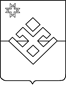 ПОСТАНОВЛЕНИЕАдминистрации муниципального образования «Бурановское»от 08 октября   2021 года                с.Яган-Докья                                  № 39В целях своевременного финансирования расходов из бюджета муниципального образования «Бурановское», руководствуясь Уставом муниципального образования «Бурановское», Администрация муниципального образования «Бурановское» ПОСТАНОВЛЯЕТ:1. Увеличить план доходов и расходов  бюджета муниципального образования «Бурановское» на сумму 19 530,0 рублей .2. Внести на рассмотрение Совета депутатов муниципального образования «Бурановское» следующий проект решения «О внесении изменений в Решение Совета депутатов муниципального образования «Бурановское» от 18 декабря 2020 года № 30-5-175 «О бюджете муниципального образования «Бурановское» на 2021 год и на плановый период 2022 и 2023 годов»:Глава муниципального образования «Бурановское»                                                                                  Н.В. ДевятоваО внесении изменений в бюджет муниципального образования «Бурановское» на 2021 год и на плановый период 2022 и 2022 годовКод бюджетной классификацииНаименованиеСуммаруб.0100Общегосударственные вопросы  19 530,00561 0102 99000600100 121Фонд оплаты труда государственных (муниципальных) органов15 000,00561 0102 99000600100 121Взносы по обязательному социальному страхованию  на выплаты денежного содержания и иные выплаты работникам  государственных (муниципальных) органов  4 530,00Итого19 530,00